РАБОЧАЯ ПРОГРАММА УЧЕБНОГО ПРЕДМЕТА «КОМПЬЮТЕРНАЯ ГРАФИКА И ЧЕРЧЕНИЕ»8 - 9 КЛАСС ПЛАНИРУЕМЫЕ РЕЗУЛЬТАТЫ ИЗУЧЕНИЯ УЧЕБНОГО ПРЕДМЕТА, КУРСАЛичностные результаты  Метапредметные результаты Предметные результатыВыпускник научится:понимать основные графические понятия и понятия компьютерной графики;  назначение и устройство применяемых  инструментов, приспособлений, оборудования; ориентироваться в профессиях и специальностях, связанных с изображением деталей на чертеже и моделированием.рационально организовывать рабочее место; находить необходимую информацию в различных источниках, соблюдать требования безопасности труда; распределять работу при коллективной деятельности;знать способы визуализации изображений (векторный и растровый);применять основные принципы моделирования на плоскости;владеть технологией создания компьютерного чертежа детали.читать и выполнять  чертежи, эскизы, схемы, технические рисунки деталей и изделий создавать отдельные геометрические построения и компьютерные чертеж детали в системе автоматизированного проектирования КОМПАС 3D LT v 9.0выявлять общее и особенное в графических методах отображения и чтения информации о трехмерных объектах, процессах, явлениях.Выпускник получит возможность научиться:осуществлять расширенный поиск информации для получения технико-технологических сведений; организации индивидуальной и коллективной трудовой деятельности; обеспечения безопасности труда;выполнять графические работы  с использованием инструментов, приспособлений и компьютерной техники; понять специфические особенности  оформления архитектурных, дизайнерских, технических проектов и правила их выполнения.Содержание учебного курса, предметаВведениеГрафика и человек. История графического общения людей. Области применения графики и ее виды Рабочее место ученика. Базовые технологии графических работ . Инструменты.  Принадлежности.  Оборудование.  Основы классического черченияПонятие о стандартах. Линии чертежа. Форматы. Некоторые сведения о нанесении размеров на чертежах (выносная и размерная линии, стрелки, знаки диаметра и радиуса; указание толщины и длины детали надписью; расположение размерных чисел). Применение и обозначение масштаба. Сведения о чертежном шрифте. Буквы, цифры и знаки на чертежах. Сопряжения (сопряжения прямого, острого и тупого углов, сопряжение прямой и окружности, сопряжение дуг и окружностей внешнее и внутреннее). Деление окружности на равные части. Изображение предмета на чертежах. Сечения и разрезыСечения. Классификация и обозначение сечений. Графическое обозначение материалов в сечении. Разрезы. Отличие разрезов от сечений. Классификация разрезов. Соединение части вида и части разреза. Особые случаи разрезов. Местные разрезы. Эскизирование. Применение разрезов в аксонометрических проекциях. Необходимое и достаточное количество изображений на чертеже. Выбор главного вида. Условности и упрощения при выполнении чертежейВыполнение чертежей в системе КОМПАС-3D LT V12 Введение в технологию компьютерной графики. Общие сведения. Включение системы. Интерфейс документа Чертеж. Управление изображением. Графические примитивы. Отработка приемов геометрических построений на компьютере. Составляющие элементы и основные параметры чертежа. Настройка параметров чертежа: выбор формата чертежа и основной надписи. Графический инструментарий. Изменение размера изображенияКОМПАС-ГрафикГрафические объекты и сервисные технологии системы КОМПАС Создание вида. Привязки и редактирование объекта. Чертежи плоских деталей и нанесение размеров.Проекционное черчениеПрямоугольные проекции и образование чертежа. Формы и чертежи геометрических тел. Алгоритм построения чертежа детали. Создание чертежа твердотельной детали. Методы построения чертежей деталей. Задания на составление чертежей. Чтение чертежей. Печать чертежей.Основы моделирования по чертежуСпособы формирования 3D-  моделей. Интерфейс окна Деталь. Применение формообразующей операции выдавливание.Создание объектов сложных форм. Дополнительные конструктивные элементы и Оболочка. Построение отверстий с использование библиотеки. Выполнение проектного заданияСборочные чертежиОбщие понятия о соединении деталей. Разъемные и неразъемные соединения. Виды разъемных соединений: болтовое, шпилечное.Шпоночное соединение. Штифтовое соединение. Чтение сборочных чертежей. Деталирование.Чтение строительных чертежейПонятие об архитектурных строительных чертежах, их отличие от машиностроительных чертежей. Разработка фасада здания, план этажей и разрез. Техника отмывки.ТЕМАТИЧЕСКОЕ ПЛАНИРОВАНИЕ с указанием количества часов, отводимых на освоение каждой темы8 класс9 класс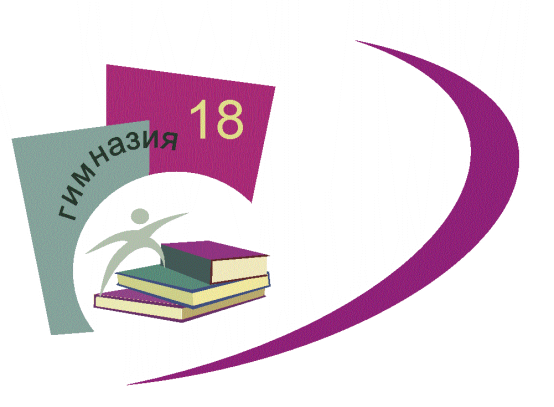 Приложение 1.39.Основной общеобразовательной программы –образовательной программы основного общего образования МАОУ гимназии  №18, утвержденной приказом МАОУ гимназии № 18                                                    от 03.05.2021 г .     № 262Требования к результатам освоения ООП ООО (ФГОС ООО)Планируемые результаты освоения ООП ООО(уточнение и конкретизация)Планируемые результаты освоения ООП ООО(уточнение и конкретизация)Требования к результатам освоения ООП ООО (ФГОС ООО)У выпускника будут сформированыВыпускник получит возможность для формированияГотовность и способность обучающихся к саморазвитию и личностному самоопределению, сформированность их мотивации к обучению и целенаправленной познавательной деятельности, системы значимых социальных и межличностных отношений, ценностно-смысловых установок, отражающих личностные и гражданские позиции в деятельности, социальные компетенции, правосознание, способность ставить цели и строить жизненные планы, способность к осознанию российской идентичности в поликультурном социуме.Основы российской гражданской идентичности: патриотизм, уважение к Отечеству, прошлому и настоящему многонационального народа России;ответственное отношение к учению, готовность и способность обучающихся к саморазвитию и самообразованию на основе мотивации к обучению и познанию, осознанный выбор дальнейшей индивидуальной траектории образования на базе ориентировки в мире профессий и профессиональных предпочтений, с учетом устойчивых познавательных интересов, а также основы уважительного отношения к труду, опыт участия в социально значимом труде; целостное мировоззрение, соответствующее современному уровню развития науки и общественной практики, учитывающее социальное, культурное, языковое, духовное многообразие современного мира;осознанное, уважительное и доброжелательное отношение к другому человеку, его мнению, мировоззрению, культуре, языку, вере, гражданской позиции, к истории, культуре, религии, традициям, языкам, ценностям народов России и народов мира; готовность и способность вести диалог с другими людьми и достигать в нем взаимопонимания;социальные нормы, правила поведения, роли и формы социальной жизни в группах и сообществах, включая взрослые и социальные сообщества; социальные роли, необходимые для участия в школьном самоуправлении и общественной жизни в пределах возрастных компетенций с учетом региональных, этнокультурных, социальных и экономических особенностей;моральное сознание и компетентность в решении моральных проблем на основе личностного выбора, нравственные чувства и нравственное поведение, осознанное и ответственное отношение к собственным поступкам;основы коммуникативной компетентности в общении и сотрудничестве со сверстниками, детьми старшего и младшего возраста, взрослыми в процессе образовательной, общественно полезной, учебно-исследовательской, творческой и других видов деятельности;ценности здорового и безопасного образа жизни; правила индивидуального и коллективного безопасного поведения в чрезвычайных ситуациях, угрожающих жизни и здоровью людей, правила поведения на транспорте и на дорогах;основы экологической культуры, соответствующей современному уровню экологического мышления, опыту экологически ориентированной рефлексивно-оценочной и практической деятельности в жизненных ситуациях; ценности семейной жизни, осознанное отношение к семье в жизни человека и общества, уважительное и заботливое отношение к членам своей семьи;основы эстетического сознания через творческую деятельность эстетического характера, способствующую освоению художественного наследия народов России и мира.• Социальной компетентности в реализации основ гражданской идентичности в поступках и деятельности;выраженной устойчивой учебно-познавательной мотивации и интереса к учению;• готовности к самообразованию и самовоспитанию;• компетенции к обновлению знаний в различных видах деятельности;• адекватной позитивной самооценки и Я-концепции;•  морального сознания на конвенциональном уровне, способности к решению моральных дилемм на основе учёта позиций участников дилеммы, ориентации на их мотивы и чувства; устойчивое следование в поведении моральным нормам и этическим требованиям;• эмпатии как осознанного понимания и сопереживания чувствам других, выражающейся в поступках, направленных на помощь и обеспечение благополучия;• устойчивой мотивации к реализации ценностей здорового и безопасного образа жизни;• ценностных ориентаций соответствующих современному уровню экологической культуры;• готовности к принятию и освоению семейных традиций принятых в обществе;• эстетического вкуса как основы ценностного отношения к культурному достоянию •антикоррупционного сознания.Требования к результатам освоения ООП ООО(ФГОС ООО)Планируемые результаты освоения ООП ООО(уточнение и конкретизация)Планируемые результаты освоения ООП ООО(уточнение и конкретизация)Освоение обучающимися межпредметные понятия и универсальные учебные действия (регулятивные, познавательные, коммуникативные), способность их использования в учебной, познавательной и социальной практике, самостоятельность планирования и осуществления учебной деятельности и организации учебного сотрудничества с педагогами и сверстниками, построение индивидуальной образовательной траекторииРегулятивные универсальные учебные действияРегулятивные универсальные учебные действияОсвоение обучающимися межпредметные понятия и универсальные учебные действия (регулятивные, познавательные, коммуникативные), способность их использования в учебной, познавательной и социальной практике, самостоятельность планирования и осуществления учебной деятельности и организации учебного сотрудничества с педагогами и сверстниками, построение индивидуальной образовательной траекторииВыпускник научитсяВыпускник получит возможность научитьсяОсвоение обучающимися межпредметные понятия и универсальные учебные действия (регулятивные, познавательные, коммуникативные), способность их использования в учебной, познавательной и социальной практике, самостоятельность планирования и осуществления учебной деятельности и организации учебного сотрудничества с педагогами и сверстниками, построение индивидуальной образовательной траектории• целеполаганию, включая постановку новых целей, преобразование практической задачи в познавательную;• анализу условий достижения цели на основе учёта выделенных учителем ориентиров действия в новом учебном материале;• планированию путей достижения цели;• устанавливать целевые приоритеты; • самостоятельно контролировать своё время и управлять им;• принимать решения в проблемной ситуации на основе переговоров;• осуществлять констатирующий и предвосхищающий контроль по результату и по способу действия; осуществлять актуальный контроль на уровне произвольного внимания;• самостоятельно оценивать правильность выполнения действия и вносить необходимые коррективы в исполнение как в конце действия, так и по ходу его реализации;•  соотносить свои действия с планируемыми результатами, осуществлять контроль своей деятельности в процессе достижения результата, определять способы действий в рамках предложенных условий и требований, корректировать свои действия в соответствии с изменяющейся ситуацией;•основам самоконтроля, самооценки, принятия решений и осуществления осознанного выбора в учебной и познавательной деятельности.• самостоятельно ставить новые учебные цели и задачи;• построению жизненных планов во временной перспективе;• при планировании достижения целей самостоятельно, полно и адекватно учитывать условия и средства их достижения; • выделять альтернативные способы достижения цели и выбирать наиболее эффективный способ;• основам саморегуляции в учебной и познавательной деятельности в форме осознанного управления своим поведением и деятельностью, направленной на достижение поставленных целей;• осуществлять познавательную рефлексию в отношении действий по решению учебных и познавательных задач;• адекватно оценивать объективную трудность как меру фактического или предполагаемого расхода ресурсов на решение задачи;• адекватно оценивать свои возможности достижения цели определённой сложности в различных сферах самостоятельной деятельности;• основам саморегуляции эмоциональных состояний;• прилагать волевые усилия и преодолевать трудности и препятствия на пути достижения целей;.Освоение обучающимися межпредметные понятия и универсальные учебные действия (регулятивные, познавательные, коммуникативные), способность их использования в учебной, познавательной и социальной практике, самостоятельность планирования и осуществления учебной деятельности и организации учебного сотрудничества с педагогами и сверстниками, построение индивидуальной образовательной траекторииКоммуникативные универсальные учебные действияКоммуникативные универсальные учебные действияОсвоение обучающимися межпредметные понятия и универсальные учебные действия (регулятивные, познавательные, коммуникативные), способность их использования в учебной, познавательной и социальной практике, самостоятельность планирования и осуществления учебной деятельности и организации учебного сотрудничества с педагогами и сверстниками, построение индивидуальной образовательной траектории• учитывать разные мнения и стремиться к координации различных позиций в сотрудничестве;• формулировать собственное мнение и позицию, аргументировать и координировать её с позициями партнёров в сотрудничестве при выработке общего решения в совместной деятельности;• устанавливать и сравнивать разные точки зрения, прежде чем принимать решения и делать выбор;• аргументировать свою точку зрения, спорить и отстаивать свою позицию не враждебным для оппонентов образом;• задавать вопросы, необходимые для организации собственной деятельности и сотрудничества с партнёром;• осуществлять взаимный контроль и оказывать в сотрудничестве необходимую взаимопомощь;• адекватно использовать речь для планирования и регуляции своей деятельности;• адекватно использовать речевые средства для решения различных коммуникативных задач; •владеть устной и письменной речью; •строить монологическое контекстное высказывание;• организовывать и планировать учебное сотрудничество с учителем и сверстниками, определять цели и функции участников, способы взаимодействия; планировать общие способы работы;• осуществлять контроль, коррекцию, оценку действий партнёра, уметь убеждать;• работать в группе — устанавливать рабочие отношения, эффективно сотрудничать и способствовать продуктивной кооперации; •интегрироваться в группу сверстников и строить продуктивное взаимодействие со сверстниками и взрослыми;• основам коммуникативной рефлексии;• использовать адекватные языковые средства для отображения своих чувств, мыслей, мотивов и потребностей;• отображать в речи (описание, объяснение) содержание совершаемых действий как в форме громкой социализированной речи, так и в форме внутренней речи;•использовать информационно-коммуникационные технологии; •пользоваться словарями и другими поисковыми системами на уровне "активного пользователя" читательской культуры;•осознанно использовать речевые средства в соответствии с задачей коммуникации для выражения своих чувств, мыслей и потребностей; планирования и регуляции своей деятельности; • осознанно использовать устную и письменную речь, монологическую контекстную речьВладеть всеми видами речевой деятельности:• учитывать разные интересы и обосновывать собственную позицию;• понимать относительность мнений и подходов к решению проблемы;• продуктивно разрешать конфликты на основе учёта интересов и позиций всех участников, поиска и оценки альтернативных способов разрешения конфликтов; договариваться и приходить к общему решению в совместной деятельности, в том числе в ситуации столкновения интересов;• брать на себя инициативу в организации совместного действия (деловое лидерство);• оказывать поддержку и содействие тем, от кого зависит достижение цели в совместной деятельности; • осуществлять коммуникативную рефлексию как осознание оснований собственных действий и действий партнёра;• вступать в диалог, участвовать в коллективном обсуждении проблем, участвовать в дискуссии и аргументировать свою позицию, владеть монологической и диалогической формами речи в соответствии с грамматическими и синтаксическими нормами родного языка;• следовать морально-этическим и психологическим принципам общения и сотрудничества;• устраивать групповые обсуждения и обеспечивать обмен знаниями между членами группы для принятия эффективных совместных решений; • в совместной деятельности чётко формулировать цели группы и позволять её участникам проявлять инициативу для достижения этих целей.Познавательные универсальные учебные действияПознавательные универсальные учебные действия• основам реализации проектно-исследовательской деятельности;• основам реализации смыслового чтения;• основам реализации ИКТ-компетентности;• проводить наблюдение и эксперимент под руководством учителя;• осуществлять расширенный поиск информации с использованием ресурсов библиотек и Интернета;• создавать и преобразовывать модели и схемы для решения задач;• осуществлять выбор наиболее эффективных способов решения задач в зависимости от конкретных условий;• давать определение понятиям;• устанавливать причинно-следственные связи;• осуществлять логическую операцию установления родовидовых отношений, ограничение понятия;• обобщать понятия — осуществлять логическую операцию перехода от видовых признаков к родовому понятию, от понятия с меньшим объёмом к понятию с большим объёмом;• осуществлять сравнение, сериацию и классификацию, самостоятельно выбирая основания и критерии для указанных логических операций;• строить классификацию на основе дихотомического деления (на основе отрицания);• строить логическое рассуждение, включающее установление причинно-следственных связей;• объяснять явления, процессы, связи и отношения, выявляемые в ходе исследования;• основам ознакомительного, изучающего, усваивающего и поискового чтения;• структурировать тексты, включая умение выделять главное и второстепенное, главную идею текста, выстраивать последовательность описываемых событий;• работать с метафорами — понимать переносный смысл выражений, понимать и употреблять обороты речи, построенные на скрытом уподоблении, образном сближении слов.• применять экологическое мышление в познавательной, коммуникативной, социальной практике и профессиональной ориентации;• ставить проблему, аргументировать её актуальность;• основам рефлексивного чтения;• самостоятельно проводить исследование на основе применения методов наблюдения и эксперимента;• выдвигать гипотезы о связях и закономерностях событий, процессов, объектов;• организовывать исследование с целью проверки гипотез;• делать умозаключения (индуктивное и по аналогии) и выводы на основе аргументации;• использовать компьютерное моделирование в проектно-исследовательской деятельности;• осознанно осуществить выбор профессии на основе полученных знаний и сформированных умений;•осознано противостоять коррупции.РазделТема урокаКол-во часовВВЕДЕНИЕВведение. Из истории развития чертежей. Инструктаж по ТБ1ОСНОВЫ КЛАССИЧЕСКОГО ЧЕРЧЕНИЯПонятие о стандартах. Формат. Основная надпись. Масштаб.1Линии чертежа.1Чертежный шрифт.1Размеры на чертеже.1Изображение предметов на чертежах.1ВЫПОЛНЕНИЕ ЧЕРТЕЖЕЙ В СИСТЕМЕ КОМПАС-3D LT V12Общие сведения. Включение системы. Интерфейс документа Чертеж. Управление изображением. Графические примитивы.1КОМПАС-ГрафикСоздание вида. Привязки и редактирование объекта. Чертежи плоских деталей и нанесение размеров.1ПРОЕКЦИОННОЕ ЧЕРЧЕНИЕПрямоугольные проекции и образование чертежа.1Формы и чертежи геометрических тел.1Методы построения чертежей деталей.1Задания на составление чертежей.1Чтение чертежей.1ОСНОВЫ МОДЕЛИРОВАНИЯ ПО ЧЕРТЕЖУСпособы формирования 3D-  моделей. Интерфейс окна Деталь. Применение формообразующей операции выдавливание.1Создание объектов сложных форм. Дополнительные конструктивные элементы и Оболочка. Построение отверстий с использование библиотеки.1Проектное задание2ИТОГО17часовРазделТема урокаКол-во часовI.ОБОБЩЕНИЕ СВЕДЕНИЙ О СПОСОБАХ ПРОЕЦИРОВАНИЯ.1.Повторение. Способы проецирования. Инструктаж по ТБ12.Выполнение чертежей с использованием геометрических построений. Сопряжение.1II.СЕЧЕНИЯ И РАЗРЕЗЫ.1.Сечения. Классификация и обозначение сечений. Графическое обозначение материалов в сечении.12.Разрезы. Отличие разрезов от сечений. Классификация разрезов.13.Соединение части вида и части разреза. Особые случаи разрезов. Местные разрезы.14.Графическая работа №1. Сечения. Эскизирование.15.Графическая работа №2. Разрезы.16.Применение разрезов в аксонометрических проекциях.17.Необходимое и достаточное количество изображений на чертеже. Выбор главного вида.18.Условности и упрощения при выполнении чертежей.1III.СБОРОЧНЫЕ ЧЕРТЕЖИ.1.Общие понятия о соединении деталей. Разъемные и неразъемные соединения.12.Виды разъемных соединений: болтовое, шпилечное.13.Шпоночное соединение. Штифтовое соединение.14.Обобщение и систематизация знаний о сборочных чертежах.Чтение сборочных чертежей. Деталирование.1IV.ЧТЕНИЕ СТРОИТЕЛЬНЫХ ЧЕРТЕЖЕЙ.1.Понятие об архитектурных строительных чертежах. Их отличие от машиностроительных чертежей.12.Творческая графическая работа. Разработка фасада здания, план этажей и разрез. Техника отмывки.1ИТОГО16